NOM: 									DATACompleta aquest mapa conceptual amb els noms corresponents a sota de cada fotografia: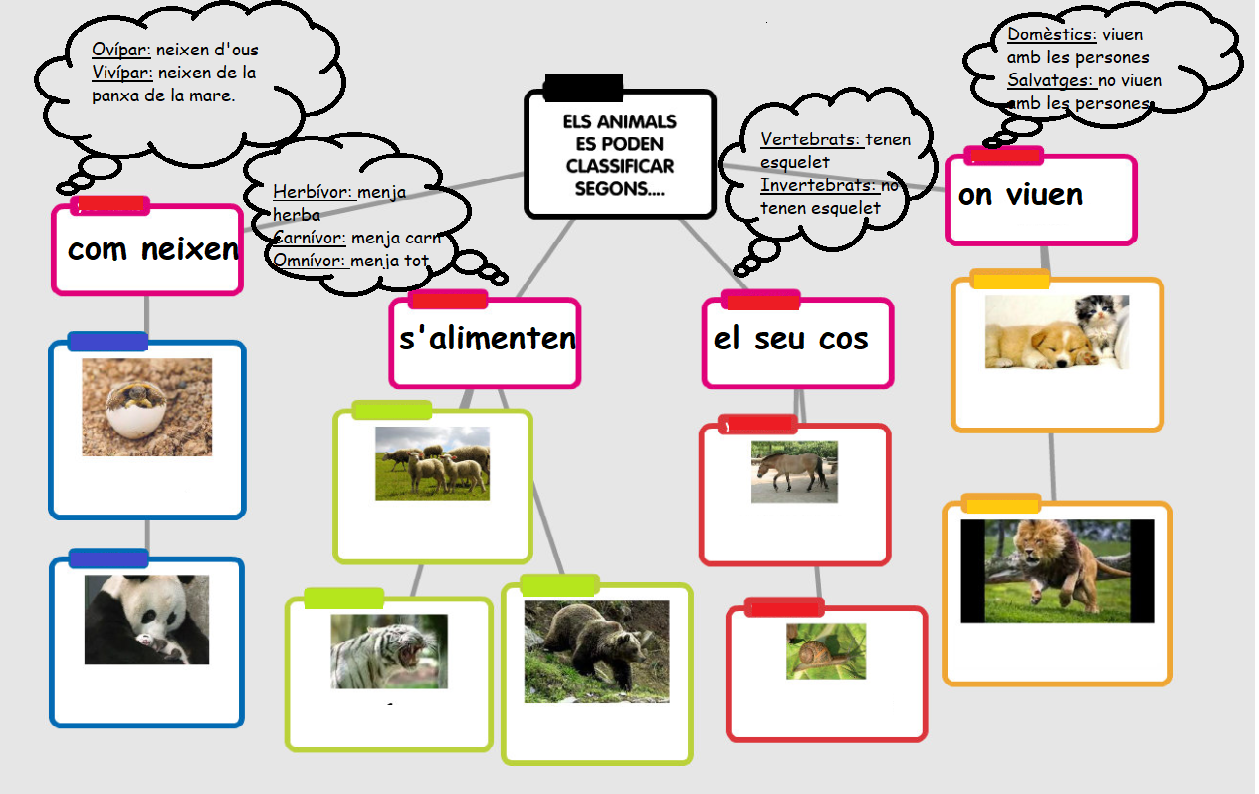 